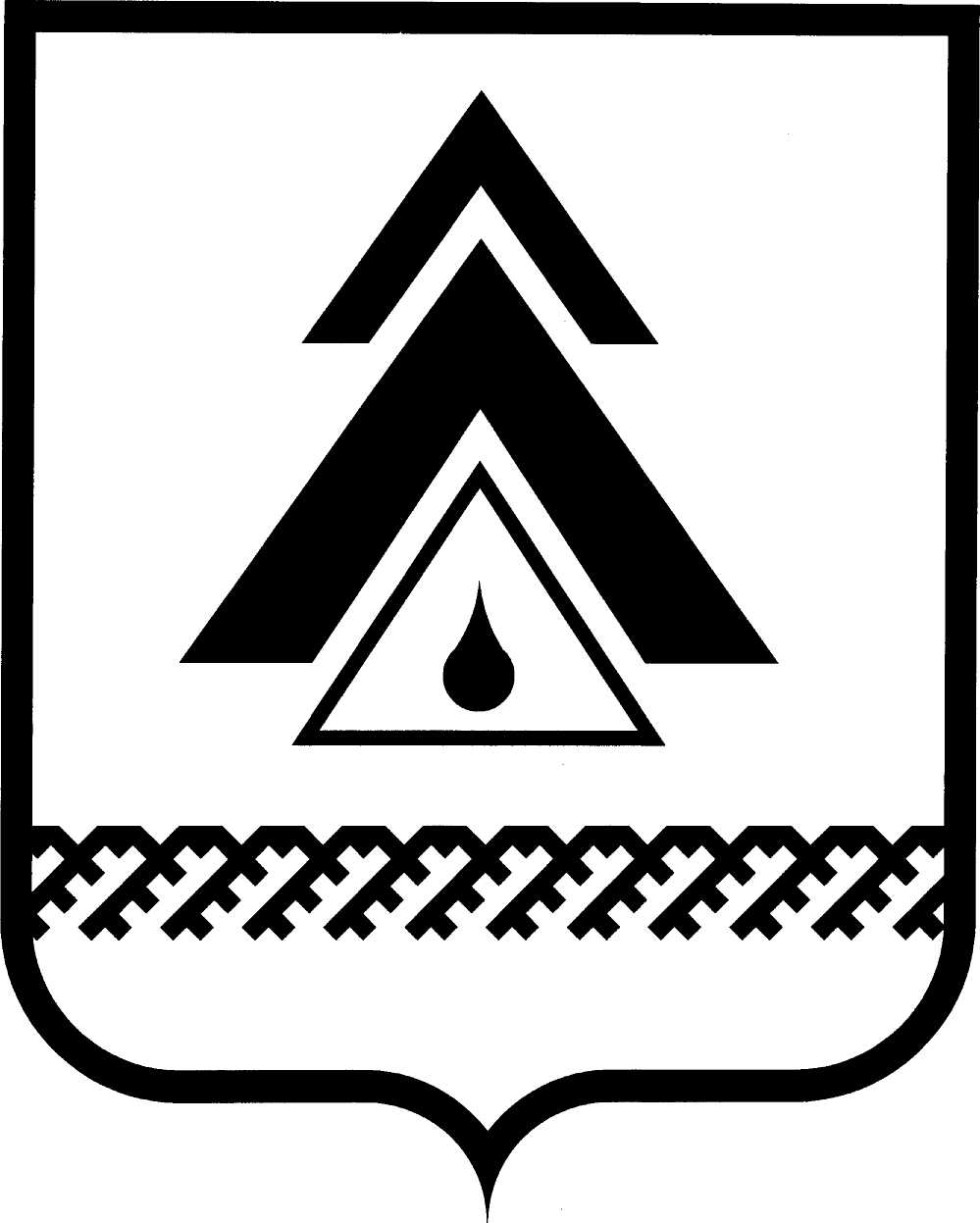 АДМИНИСТРАЦИЯ Нижневартовского районаХанты-Мансийского автономного округа – ЮгрыУПРАВЛЕНИЕ ОБРАЗОВАНИЯ И МОЛОДЕЖНОЙ ПОЛИТИКИП Р И К А Зот  20.03.2015			        №  184г. НижневартовскВо исполнение приказа департамента финансов администрации района от 25.12.2013 № 207 «Об утверждении методики оценки эффективности и результативности выполнения муниципальных заданий на оказание муниципальных услуг (выполнение работ)», Приказываю:1. Утвердить итоги оценки эффективности и результативности выполнения муниципальных заданий на оказание муниципальных услуг в 2014 году муниципальными образовательными учреждениями района согласно приложению.2. Контроль за выполнением приказа возложить на заместителя начальника управления образования и молодёжной политики администрации района Е. А. Задорожного.Начальник управления                                                           М.В. ЛюбомирскаяИнформацияоб итогах проведения мониторинга эффективности и результативностивыполнения муниципальных заданий на оказание муниципальных услуг в 2014 годуВо исполнение приказа департамента финансов администрации района от 25.12.2013 № 207 «Об утверждении методики оценки эффективности и результативности выполнения муниципальных заданий на оказание муниципальных услуг (выполнение работ)», приказа управления образования администрации района от 01.11.2012  № 370 «О порядке осуществления контроля выполнения муниципальных заданий на оказание муниципальных услуг муниципальными учреждениями, подведомственными управлению образования администрации района» управлением образования и молодежной политики администрации района проведена оценка эффективности и результативности выполнения муниципальных заданий  на оказание муниципальных услуг в 2014 году муниципальными образовательными учреждениями района.По итогам проведения оценки эффективности и результативности выполнения муниципальных заданий  на оказание муниципальных услуг муниципальными образовательными учреждениями района в 2014 году проблем не выявлено.О результативности выполнения муниципального задания на оказание муниципальных услуг муниципальными учреждениями, подведомственными управлению образования администрации районаНаименование учрежденияНаименование муниципальных услуг (работ)Значение оценки (%)Интерпретация оценкиДошкольные  образовательные учрежденияДошкольное образование в дошкольных  учреждениях 103,0Муниципальное задание выполнено в полном объемеИзлучинское  МБДОУ ДСКВ "Сказка"Дошкольное образование в дошкольных  учреждениях 102,7Муниципальное задание выполнено в полном объемеНовоаганское МБДОУ ДСКВ "Лесная сказка"Дошкольное образование в дошкольных  учреждениях 105,5Муниципальное задание выполнено в полном объемеНовоаганское МБДОУ ДСПиО "Солнышко"Дошкольное образование в дошкольных  учреждениях 105,2Муниципальное задание выполнено в полном объемеНовоаганское МБДОУ ДСКВ "Снежинка"Дошкольное образование в дошкольных  учреждениях 104,2Муниципальное задание выполнено в полном объемеВарьеганское МБДОУ ДСКВ "Олененок"Дошкольное образование в дошкольных  учреждениях 97,1Муниципальное задание выполнено в полном объемеВаховское МБДОУ ДС "Лесная сказка"Дошкольное образование в дошкольных  учреждениях 99,0Муниципальное задание выполнено в полном объемеОбщеобразовательные учреждения Дошкольное, общее, дополнительное образование в общеобразовательных учреждениях 100,2Муниципальное задание выполнено в полном объемеМБОУ "Излучинская общеобразовательная начальная школа № 2"Дошкольное, общее, дополнительное образование в общеобразовательных учреждениях 110,8Муниципальное задание выполнено в полном объемеМБОУ "Излучинская общеобразовательная средняя школа № 1"Дошкольное, общее, дополнительное образование в общеобразовательных учреждениях 99,8Муниципальное задание выполнено в полном объемеМБОУ "Излучинская общеобразовательная средняя школа № 2"Дошкольное, общее, дополнительное образование в общеобразовательных учреждениях 105,7Муниципальное задание выполнено в полном объемеМБОУ "Новоаганская общеобразовательная средняя школа № 1"Дошкольное, общее, дополнительное образование в общеобразовательных учреждениях 92,3Муниципальное задание выполнено в полном объемеМБОУ "Новоаганская общеобразовательная средняя школа № 2"Дошкольное, общее, дополнительное образование в общеобразовательных учреждениях 99,5Муниципальное задание выполнено в полном объемеМБОУ "Аганская общеобразовательная  средняя школа"Дошкольное, общее, дополнительное образование в общеобразовательных учреждениях 98,5Муниципальное задание выполнено в полном объемеМБОУ "Большетарховская общеобразовательная  средняя школа"Дошкольное, общее, дополнительное образование в общеобразовательных учреждениях 98,1Муниципальное задание выполнено в полном объемеМБОУ "Варьёганская общеобразовательная  средняя школа" Дошкольное, общее, дополнительное образование в общеобразовательных учреждениях 100,8Муниципальное задание выполнено в полном объемеМБОУ "Ватинская общеобразовательная средняя школа"Дошкольное, общее, дополнительное образование в общеобразовательных учреждениях 101,7Муниципальное задание выполнено в полном объемеМБОУ "Ваховская общеобразовательная средняя школа"Дошкольное, общее, дополнительное образование в общеобразовательных учреждениях 104,0Муниципальное задание выполнено в полном объемеМБОУ "Зайцевореченская общеобразовательная средняя школа"Дошкольное, общее, дополнительное образование в общеобразовательных учреждениях 95,8Муниципальное задание выполнено в полном объемеМБОУ "Корликовская общеобразовательная средняя школа"Дошкольное, общее, дополнительное образование в общеобразовательных учреждениях 98,3Муниципальное задание выполнено в полном объемеМБОУ "Ларьякская общеобразовательная средняя школа"Дошкольное, общее, дополнительное образование в общеобразовательных учреждениях 97,1Муниципальное задание выполнено в полном объемеМБОУ "Охтеурская общеобразовательная средняя школа" Дошкольное, общее, дополнительное образование в общеобразовательных учреждениях 101,3Муниципальное задание выполнено в полном объемеМБОУ "Покурская общеобразовательная средняя школа"Дошкольное, общее, дополнительное образование в общеобразовательных учреждениях 99,0Муниципальное задание выполнено в полном объемеМБОУ "Чехломеевская общеобразовательная основная школа" Дошкольное, общее, дополнительное образование в общеобразовательных учреждениях 95,0Муниципальное задание выполнено в полном объемеМБОУ "Сосновоборская общеобразовательная начальная школа-детский сад"Дошкольное, общее, дополнительное образование в общеобразовательных учреждениях 112,4Муниципальное задание выполнено в полном объемеМБОУ "Новоаганская общеобразовательная вечерняя (сменная) школа"Дошкольное, общее, дополнительное образование в общеобразовательных учреждениях 95,8Муниципальное задание выполнено в полном объемеМБВ(С) ОУ "Излучинский центр образования"Дошкольное, общее, дополнительное образование в общеобразовательных учреждениях 88,9Муниципальное задание выполнено в полном объемеЦентры дополнительного образования Дополнительное образование детей в образовательных учреждениях 110,6Муниципальное задание перевыполнено ЦДО  Радуга  пгт НовоаганскДополнительное образование детей в образовательных учреждениях 113,7Муниципальное задание выполнено в полном объемеЦДО  Спектр  пгт ИзлучинскДополнительное образование детей в образовательных учреждениях 108,2Муниципальное задание перевыполнено МАУ Центр развития образованияОрганизационно-методическое и психолого-медико-педагогическое сопровождение деятельности муниципальных образовательных учреждений     100,0Муниципальное задание выполнено в полном объемеМолодежные центры – всего, в том числе: Организация и осуществление мероприятий по работе с детьми, подростками и молодежью     100,0Муниципальное задание перевыполнено МАУ КМЦ «Перекресток»Организация и осуществление мероприятий по работе с детьми, подростками и молодежью100,0Муниципальное задание выполнено в полном объемеМАУ РКМЦ «Луч»Организация и осуществление мероприятий по работе с детьми, подростками и молодежью100,0Муниципальное задание перевыполнено 